                                  Kūrybinės raiškos savaitė „Svajokliukų“ grupėje.                               Tema: „Mamyčių savaitė“                                              2020 04 27 – 2020 04 30Drauge su pavasariu atkeliavo labai graži šventė- Motinos diena. Šią savaitę aptarėme, kuo  ši šventė yra ypatinga, didelį dėmesį skyrėme mamytės atliekamiems darbams, padėjome jai šiuo nelengvu laikotarpiu namuose. Pasimokėme gražių sveikinimo žodelių mamytėms, taip pat dainelių ir šokių. Pasiūlėme netgi desertą paruošti su tėveliu, sese ar broliuku. Gražių ir mielų darbelių sukūrė vaikai, kuriuos įteikė savo mamoms. IU mokytoja Palmyra Spūdienė.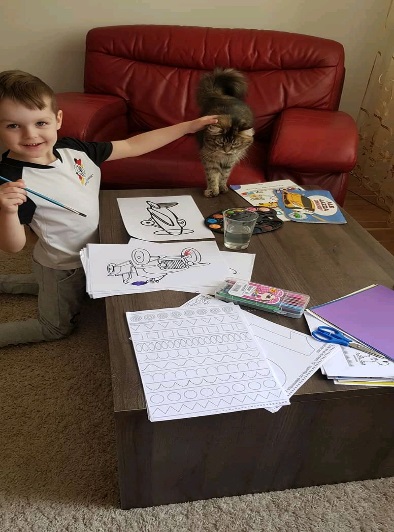 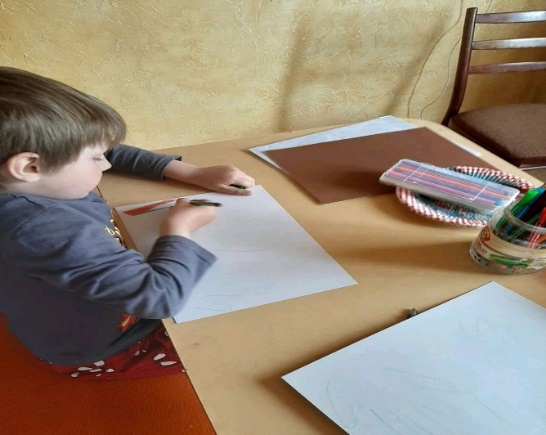 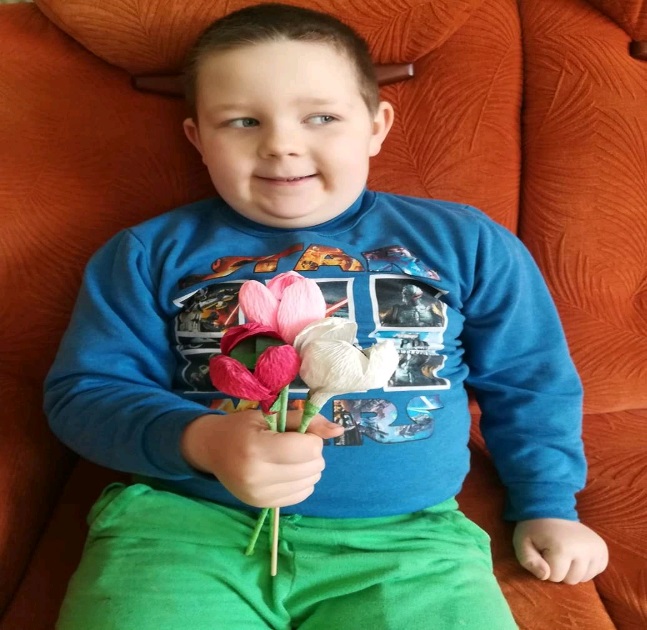 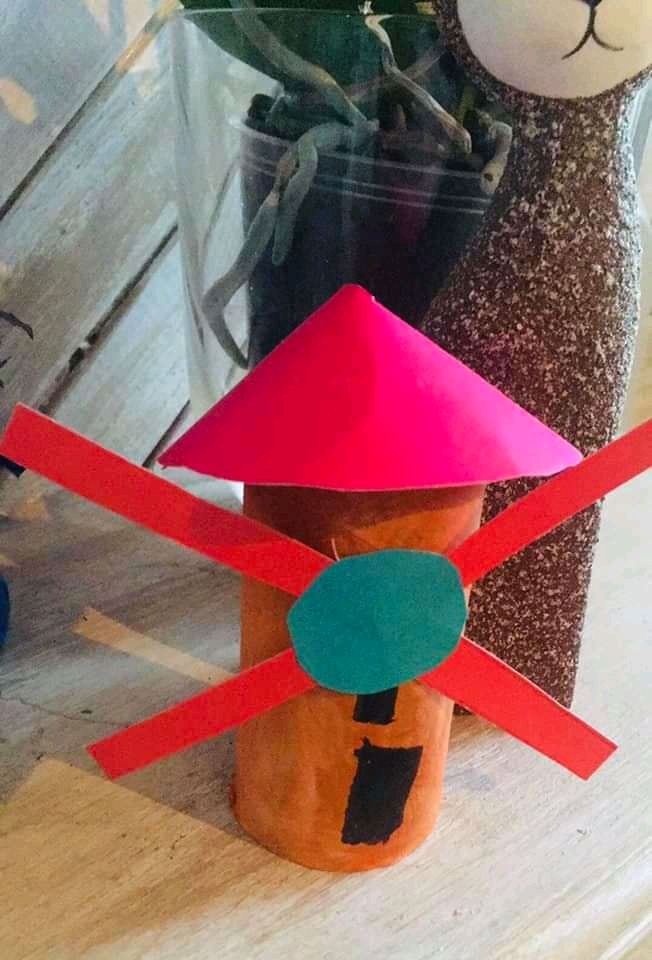 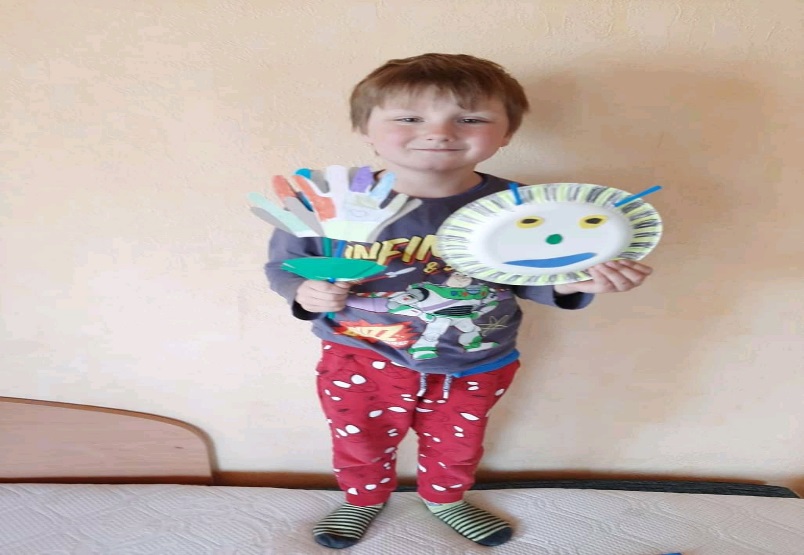 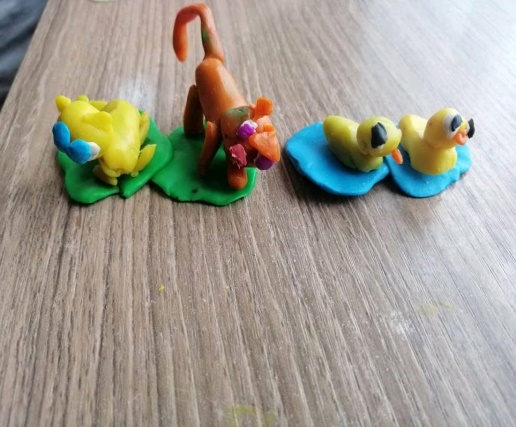 